Living Abundantly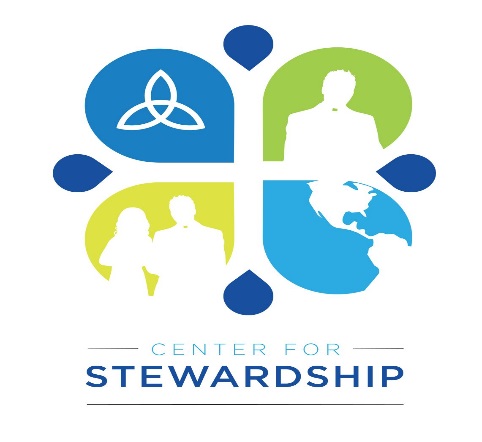 Jesus said, “I have come that they may have life, and have it abundantly.” (John 10:10b)Romans 12:2Do not be conformed to this world, but be transformed by the renewal of your mind, that by testing you may discern what is the will of God, what is good and acceptable and perfect.As the Christian steward examines his/her life in the light of God’s Word change is often needed so that we do not conform to this world. “The most common cause of failure in leadership is produced by treating adaptive challenges as if they were technical problems. What’s the difference? While technical problems may be very complex and critically important, they have known solutions that can be implemented by current know-how. They can be resolved through the application of authoritative expertise and through the organization’s current structures, procedures, and ways of doing things. Adaptive challenges can only be addressed through changes in people’s priorities, beliefs, habits, and loyalties. Making progress requires going beyond any authoritative expertise to mobilize discovery, shedding certain entrenched ways, tolerating losses, and generating the new capacity to thrive anew.” Ronald Heifetz, Alexander Grashow, and Marty Linsky in The Practice of Adaptive Leadership Adaptive solutions require continuous learning.Discussion FiveChange Needed